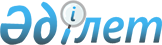 О внесении изменения в приказ Генерального Прокурора Республики Казахстан от 29 января 2016 года № 22 "Об утверждении перечня открытых данных, размещаемых на интернет-портале открытых данных органов прокуратуры Республики Казахстан"
					
			Утративший силу
			
			
		
					Приказ Генерального Прокурора Республики Казахстан от 29 мая 2017 года № 54. Зарегистрирован в Министерстве юстиции Республики Казахстан 28 июня 2017 года № 15277. Утратил силу приказом и.о. Генерального Прокурора Республики Казахстан от 10 декабря 2021 года № 159.
      Сноска. Утратил силу приказом и.о. Генерального Прокурора РК от 10.12.2021 № 159 (вводится в действие после дня его первого официального опубликования).
      ПРИКАЗЫВАЮ:
      1. Внести в приказ Генерального Прокурора Республики Казахстан от 29 января 2016 года № 22 "Об утверждении перечня открытых данных, размещаемых на интернет-портале открытых данных органов прокуратуры Республики Казахстан" (зарегистрированный в Реестре государственной регистрации нормативных правовых актов Республики Казахстан № 13343, опубликованный в информационно-правовой системе "Әділет" от 10 марта 2016 года) следующее изменение:
      приложение к указанному приказу Перечень открытых данных, размещаемых на интернет-портале открытых данных органов прокуратуры Республики Казахстан изложить в редакции согласно приложению к настоящему приказу.
      2. Комитету по правовой статистике и специальным учетам Генеральной прокуратуры Республики Казахстан (далее – Комитет) обеспечить:
      1) государственную регистрацию настоящего приказа в Министерстве юстиции Республики Казахстан;
      2) в течение десяти календарных дней со дня государственной регистрации настоящего приказа направление его в Республиканское государственное предприятие на праве хозяйственного ведения "Республиканский центр правовой информации" Министерства юстиции Республики Казахстан для официального опубликования в Эталонном контрольном банке нормативных правовых актов Республики Казахстан;
      3) размещение настоящего приказа на интернет-ресурсе Генеральной прокуратуры Республики Казахстан.
      3. Контроль за исполнением настоящего приказа возложить на Председателя Комитета.
      4. Настоящий приказ вводится в действие по истечении десяти календарных дней после дня его первого официального опубликования.
      "СОГЛАСОВАН"Министр информации икоммуникацийРеспублики Казахстан___________________ Д. Абаев23 мая 2017 года Перечень
открытых данных, размещаемых на интернет-портале открытых данных органов прокуратуры Республики Казахстан
					© 2012. РГП на ПХВ «Институт законодательства и правовой информации Республики Казахстан» Министерства юстиции Республики Казахстан
				
      Генеральный ПрокурорРеспублики Казахстан

Ж. Асанов
Приложение к приказу
Генерального Прокурора
Республики Казахстан
от 29 мая 2017 года № 54Приложение к приказу
Генерального Прокурора
Республики Казахстан
от 29 января 2016 года № 22
№
Наименование набора открытых данных
Период актуализации
Срок предоставления
Источник через автоматизированное рабочее место (далее - АРМ) интернет-портала открытых данных или через API системы государственного органа)
Ответственное подразделение
1
Структура органа прокуратуры (наименование подразделений, Ф.И.О (при его наличии) руководителя, контакты, режим приема граждан, юридический адрес, геолокация)
ежемесячно
к 5 числу
АРМ интернет-портала открытых данных
Кадровая служба органа прокуратуры
2
Статистический отчет формы №8 "О работе прокурора по разрешению обращений и разъяснению законов"
ежемесячно
к 8 числу месяца, следующего за отчетным периодом
API системы Генеральной прокуратуры Республики Казахстан
Управление формирования правовой статистики Комитета по правовой статистике и специальным учетам Генеральной прокуратуры Республики Казахстан
3
Статистический отчет формы № 1-М "О зарегистрированных уголовных правонарушениях"
ежемесячно
к 5 числу месяца, следующего за отчетным периодом
API системы Генеральной прокуратуры Республики Казахстан
Управление формирования правовой статистики Комитета по правовой статистике и специальным учетам Генеральной прокуратуры Республики Казахстан
4
Статистический отчет формы № 1-Н "О правонарушениях, связанных с незаконным оборотом наркотических средств, психотропных и ядовитых веществ, прекурсоров, их аналогов и вещественных доказательствах по уголовным делам"
ежеквартально
к 12 числу месяца, следующего за отчетным периодом
API системы Генеральной прокуратуры Республики Казахстан
Управление формирования правовой статистики Комитета по правовой статистике и специальным учетам Генеральной прокуратуры Республики Казахстан
5
Статистический отчет формы № 1-П "О регистрации и учете актов о назначении проверок, осуществляемых государственными органами Республики Казахстан"
ежеквартально
к 10 числу месяца, следующего за отчетным периодом
API системы Генеральной прокуратуры Республики Казахстан
Управление специальных учетов Комитета по правовой статистике и специальным учетам Генеральной прокуратуры Республики Казахстан
6
Отчет формы № 1-ОЛ "О рассмотрении обращений физических и юридических лиц"
ежеквартально
к 20 числу месяца, следующего за отчетным периодом
API системы Генеральной прокуратуры Республики Казахстан
Управление формирования правовой статистики Комитета по правовой статистике и специальным учетам Генеральной прокуратуры Республики Казахстан
7
Статистический отчет формы № 1-Е "О работе органов уголовного преследования"
ежемесячно
к 10 числу месяца, следующего за отчетным периодом
API системы Генеральной прокуратуры Республики Казахстан
Управление формирования правовой статистики Комитета по правовой статистике и специальным учетам Генеральной прокуратуры Республики Казахстан
8
Статистический отчет формы № 1-АД "О результатах рассмотрения уполномоченными органами дел об административных правонарушениях"
ежеквартально
к 20 числу месяца, следующего за отчетным периодом
API системы Генеральной прокуратуры Республики Казахстан
Управление специальных учетов Комитета по правовой статистике и специальным учетам Генеральной прокуратуры Республики Казахстан
9
Статистический отчет формы № ДТП-1 "О лицах, пострадавших в дорожно-транспортных происшествиях"
ежемесячно
к 8 числу месяца, следующего за отчетным периодом
API системы Генеральной прокуратуры Республики Казахстан
Управление специальных учетов Комитета по правовой статистике и специальным учетам Генеральной прокуратуры Республики Казахстан
10
Статистический отчет формы №7 "О работе прокурора по надзору за применением международных договоров и исполнением обязательств"
ежеквартально
к 8 числу месяца, следующего за отчетным периодом
API системы Генеральной прокуратуры Республики Казахстан
Управление формирования правовой статистики Комитета по правовой статистике и специальным учетам Генеральной прокуратуры Республики Казахстан
11
Статистический отчет формы №1 "О работе прокурора по надзору за законностью в социально-экономической сфере"
ежеквартально
к 8 числу месяца, следующего за отчетным периодом
API системы Генеральной прокуратуры Республики Казахстан
Управление формирования правовой статистики Комитета по правовой статистике и специальным учетам Генеральной прокуратуры Республики Казахстан
12
Статистический отчет формы № 2 "О работе прокурора по надзору за законностью судебных актов по уголовным делам и исполнению наказания"
ежеквартально
к 8 числу месяца, следующего за отчетным периодом
API системы Генеральной прокуратуры Республики Казахстан
Управление формирования правовой статистики Комитета по правовой статистике и специальным учетам Генеральной прокуратуры Республики Казахстан
13
Статистический отчет формы № 3 "О работе прокурора по надзору за законностью досудебного расследования", за исключением сведений о санкциях прокурора на проведение негласных следственных действий.
ежеквартально
к 8 числу месяца, следующего за отчетным периодом
API системы Генеральной прокуратуры Республики Казахстан
Управление формирования правовой статистики Комитета по правовой статистике и специальным учетам Генеральной прокуратуры Республики Казахстан
14
Статистический отчет формы № 1 "О работе судов первой инстанции по рассмотрению уголовных дел"
ежеквартально
к 10 числу месяца, следующего за отчетным периодом
API системы Генеральной прокуратуры Республики Казахстан
Управление формирования правовой статистики Комитета по правовой статистике и специальным учетам Генеральной прокуратуры Республики Казахстан
15
Статистический отчет формы № 2 "О работе судов первой инстанции по рассмотрению гражданских дел"
ежеквартально
к 10 числу месяца, следующего за отчетным периодом
API системы Генеральной прокуратуры Республики Казахстан
Управление формирования правовой статистики Комитета по правовой статистике и специальным учетам Генеральной прокуратуры Республики Казахстан
16
Статистический отчет формы № 2-Ж "О рассмотрении судами жалоб по делам частного обвинения"
ежеквартально
к 10 числу месяца, следующего за отчетным периодом
API системы Генеральной прокуратуры Республики Казахстан
Управление формирования правовой статистики Комитета по правовой статистике и специальным учетам Генеральной прокуратуры Республики Казахстан
17
Статистический отчет формы № 6 "О работе судов апелляционной инстанции по рассмотрению уголовных дел"
ежеквартально
к 10 числу месяца, следующего за отчетным периодом
API системы Генеральной прокуратуры Республики Казахстан
Управление формирования правовой статистики Комитета по правовой статистике и специальным учетам Генеральной прокуратуры Республики Казахстан
18
Статистический отчет формы № 7 "О работе судов апелляционной инстанции по рассмотрению гражданских дел"
ежеквартально
к 10 числу месяца, следующего за отчетным периодом
API системы Генеральной прокуратуры Республики Казахстан
Управление формирования правовой статистики Комитета по правовой статистике и специальным учетам Генеральной прокуратуры Республики Казахстан
19
Статистический отчет формы № 8 "О работе судов по рассмотрению уголовных дел в надзорной инстанции"
ежеквартально
к 10 числу месяца, следующего за отчетным периодом
API системы Генеральной прокуратуры Республики Казахстан
Управление формирования правовой статистики Комитета по правовой статистике и специальным учетам Генеральной прокуратуры Республики Казахстан
20
Статистический отчет формы № 10 "О числе лиц, в отношении которых судами вынесены судебные акты"
ежеквартально
к 10 числу месяца, следующего за отчетным периодом
API системы Генеральной прокуратуры Республики Казахстан
Управление формирования правовой статистики Комитета по правовой статистике и специальным учетам Генеральной прокуратуры Республики Казахстан
21
Статистический отчет формы № 7-К "О работе судов кассационной инстанции по рассмотрению гражданских дел"
ежеквартально
к 10 числу месяца, следующего за отчетным периодом
API системы Генеральной прокуратуры Республики Казахстан
Управление формирования правовой статистики Комитета по правовой статистике и специальным учетам Генеральной прокуратуры Республики Казахстан
22
Статистический отчет формы № 6к "О работе судов кассационной инстанции по рассмотрению уголовных дел"
ежеквартально
к 10 числу месяца, следующего за отчетным периодом
API системы Генеральной прокуратуры Республики Казахстан
Управление формирования правовой статистики Комитета по правовой статистике и специальным учетам Генеральной прокуратуры Республики Казахстан
23
Статистический отчет формы № 4 "О работе по исполнению судебных актов"
ежеквартально
к 10 числу месяца, следующего за отчетным периодом
API системы Генеральной прокуратуры Республики Казахстан
Управление формирования правовой статистики Комитета по правовой статистике и специальным учетам Генеральной прокуратуры Республики Казахстан
24
Статистический отчет формы № СНГ-3 "Об уголовных правонарушениях, совершенных иностранными гражданами и лицами без гражданства, а также в отношении них, на территории государств - участников СНГ"
ежеквартально
к 8 числу месяца, следующего за отчетным периодом
API системы Генеральной прокуратуры Республики Казахстан
Управление формирования правовой статистики Комитета по правовой статистике и специальным учетам Генеральной прокуратуры Республики Казахстан
25
Статистический отчет формы № СНГ-1 "О состоянии преступности и результатах расследования уголовных правонарушений"
ежеквартально
к 8 числу месяца, следующего за отчетным периодом
API системы Генеральной прокуратуры Республики Казахстан
Управление формирования правовой статистики Комитета по правовой статистике и специальным учетам Генеральной прокуратуры Республики Казахстан
26
Статистический отчет формы № 1-ЭТ "О правонарушениях, связанных с экстремизмом и терроризмом и о состоянии прокурорского надзора"
ежеквартально
к 8 числу месяца, следующего за отчетным периодом
API системы Генеральной прокуратуры Республики Казахстан
Управление формирования правовой статистики Комитета по правовой статистике и специальным учетам Генеральной прокуратуры Республики Казахстан
27
Статистический отчет формы № 5 "О работе прокурора по надзору за законностью судебных актов и исполнительного производства по гражданским и административным делам" 
ежеквартально
к 8 числу месяца, следующего за отчетным периодом
API системы Генеральной прокуратуры Республики Казахстан
Управление формирования правовой статистики Комитета по правовой статистике и специальным учетам Генеральной прокуратуры Республики Казахстан
28
Статистический отчет формы № 4 "Отдельные показатели работы прокурора по надзору за законностью оперативно-розыскной деятельности"
ежеквартально
к 8 числу месяца, следующего за отчетным периодом
API системы Генеральной прокуратуры Республики Казахстан
Управление формирования правовой статистики Комитета по правовой статистике и специальным учетам Генеральной прокуратуры Республики Казахстан
29
Статистический отчет формы № 1-Р "О розыске лиц, скрывшихся от органов прокуратуры, следствия, дознания, суда и отбытия наказания, без вести пропавших, должников по исполнительному производству, ответчиков по искам, предъявленным в интересах государства, о взыскании алиментов, возмещении вреда, причиненного увечьем или иным повреждением здоровья, смертью кормильца, а также о результатах работы по установлению личности трупов, неизвестных больных и детей, которые по состоянию здоровья или возраста не могут сообщить о себе сведения"
ежемесячно
к 5 числу месяца, следующего за отчетным периодом
API системы Генеральной прокуратуры Республики Казахстан
Управление специальных учетов Комитета по правовой статистике и специальным учетам Генеральной прокуратуры Республики Казахстан
30
Список религиозной литературы и информационных материалов, признанных экстремистскими и запрещенных к ввозу, изданию и распространению на территории Республики Казахстан
постоянно
по мере поступления информации
API системы Генеральной прокуратуры Республики Казахстан
Управление специальных учетов Комитета по правовой статистике и специальным учетам Генеральной прокуратуры Республики Казахстан
31
Список террористических организаций
постоянно
по мере поступления информации
API системы Генеральной прокуратуры Республики Казахстан
Управление специальных учетов Комитета по правовой статистике и специальным учетам Генеральной прокуратуры Республики Казахстан
32
Список экстремистских организаций
постоянно
по мере поступления информации
API системы Генеральной прокуратуры Республики Казахстан
Управление специальных учетов Комитета по правовой статистике и специальным учетам Генеральной прокуратуры Республики Казахстан
33
Статистический отчет формы №3-К "О коррупционных преступлениях, лицах их совершивших, осужденных, движении уголовных дел о коррупционных преступлениях и о субъектах коррупционных правонарушений"
ежемесячно
к 8 числу месяца, следующего за отчетным периодом
API системы Генеральной прокуратуры Республики Казахстан
Управление формирования правовой статистики Комитета по правовой статистике и специальным учетам Генеральной прокуратуры Республики Казахстан